Guía de Cs Naturales 4° Básico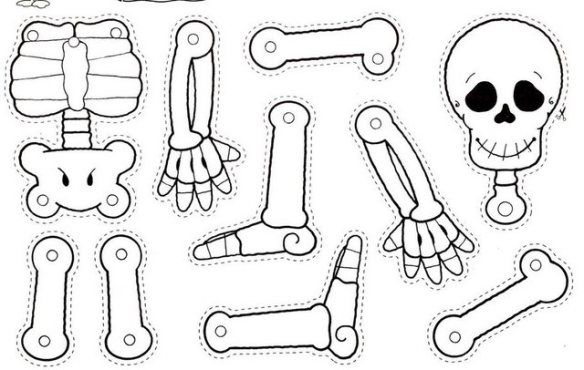  Corta el esqueleto y  arma (para trabajar en la página 101 del texto)